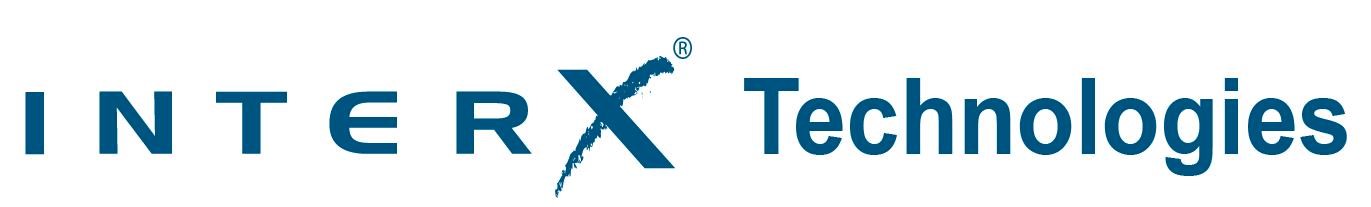 11882 Greenville Ave. Ste B127Dallas, TX 75243972-807-2808 Phone469-364-3421 (Fax)Email: info@interx.comInterX Device PrescriptionCustomer Name: ______________________________________________Address: _____________________________________________________City: ___________________State: __________Zip: __________________Date of Birth: __________________Email: _________________________Prescription for InterX Devices 5002 and 1000, flex arrays and all accessories and electrodes of choice.No Expiration: Lifetime Use Medical Practitioner Signature:  	Printed Name:  	Office Phone #: 	Fax #: 	NPI# 	Date:  	This information is Confidential